Rencana Pembelajaran Semester (RPS)Perguruan Tinggi	: Universitas Mulawarman Fakultas	: KehutananJurusan/Program Studi	: Kehutanan Program SarjanaMatakuliah	: Keteknikan HutanKode Matakuliah	: 190401602P068		Semester/SKS	: Pilihan / Dua (2) SKSMata kuliah Prasayarat	:  -Dosen Pengampu	:  Prof.Dr.Ir. Yosep Ruslim, M.Sc. Ir. Dadang I. Ghozali, M.P.Capaian Pembelajaran Lulusan (CPL):Aspek Sikap:S5	:	Menghargai keanekaragaman budaya, pandangan, agama, dan kepercayaan, serta pendapat atau temuan orisinal orang lainS6	:	Berkontribusi dalam peningkatan mutu kehidupan bermasyarakat, berbangsa, bernegara, dan kemajuan peradaban berdasarkan PancasilaS7	:	Bekerjasama dan memiliki kepekaan sosial serta kepedulian terhadap masyarakat dan lingkunganS9	:	Menginternalisasi semangat kemandirian, kejuangan, dan kewirausahaanS10	:	Menunjukkan sikap bertanggungjawab atas pekerjaan di bidang keahlian ilmu kehutanan khususnya hutan tropis lembap dan lingkungannya secara mandiriAspek Pengetahuan:P1	:	Menguasai konsep teoritis dan prinsip-prinsip pokok ilmu kehutanan khususnya hutan tropis lembap dan lingkungannyaP2	:	Menguasai aplikasi ilmu-ilmu kehutananP3	:	Menguasai pengetahuan tentang teknologi kehutanan dan penerapannyaP4	:	Menguasai pengetahuan tentang prinsip-prinsip pengelolaan/manajemen hutan yang meliputi perencanaan dan  pengelolaan hutan,  pemanenan  hutan, peraturan perundangan kehutanan, ekonomi dan sosial kehutananP5	:	Menguasai pengetahuan tentang prinsip-prinsip budidaya hutan dan penerapannyaP6	:	Menguasai pengetahuan tentang teknologi, pemanfaatan dan pengolahan  hasil hutan berupa kayu maupun non kayu beserta limbahnya serta pengelolaan industri pengolahan hasil hutanP7	:	Menguasai pengetahuan tentang prinsip-prinsip konservasi hutan dan lingkungan serta penerapannyaAspek Keterampilan Umum:KU1	:	Mampu menerapkan pemikiran logis, kritis, sistematis dan inovatif dalam kontek pengembangan implementasi iptek yang memperhatikan dan menerapkan nilai sesuai dengan bidang keahlian ilmu kehutanan khususnya hutan tropis lembap dan lingkungannyaKU3	:	Mampu mengkaji implikasi pengembangan atau implementasi iptek yang memperhatikan dan menerapkan nilai humaniora sesuai dengan keahlian ilmu kehutanan berdasarkan kaidah,  tata cara dan etika ilmiah untuk menghasilkan solusi dan gagasan serta deskripsi saintifikKU5	:	Mampu membuat keputusan secara tepat untuk menyelesaikan masalah di bidang kehutanan tropis lembap berdasarkan analisis data dan informasiKU6	:	Mampu membangun jaringan kerja dengan pembimbing, kolega di dalam dan luar lembaganyaKU10:	Mampu memimpin, bekerjasama dalam tim, berwirausaha termasuk social entrepreneurship dan memanfaatkan big data yang ada di dunia mayaAspek Keterampilan Khusus:KK2	:	Mampu menerapkan ilmu pengetahuan dan keterampilan di bidang pengelolaan, konservasi, budidaya hutan tropis lembap dan lingkungannya serta pengolahan hasil hutan kayu dan bukan kayuKK3	:	Mampu menganalisis dan mengatasi berbagai masalah dan menghadapi  berbagai tantangan kehutanan khususnya bidang hutan tropis lembap dan lingkungannyaKK4	:	Mampu mengaplikasikan pengetahuan  teknis dan teknologi informasi tentang pengelolaan hutan tropis lembap dan lingkungannya serta industri pengolahan hasil hutan serta perubahan iklimKK6	:	Mampu bekerjasama dengan berbagai pihak (nasional/ internasional) dalam mengatasi masalah di bidang kehutananKK7	:	Mampu menerapkan nilai-nilai lingkungan yang telah disepakati dunia internasional dalam mitigasi perubahan iklimCPL Prodi yang dibebankan pada mata kuliah: Capaian Pembelajaran Mata Kuliah: Mahasiswa mampu Mampu melakukan identifikasi perencanaan jaringan jalan hutan yang dan mampu menyusun rencana pemilihan teknologi yang tepat serta memperkecil dampak lingkungan PIP Unmul yang diintegrasikan:        Mampu memahami dan memanen hasil hutan hujan tropis kalimantan yang ramah lingkungan serta bermanfaat bagi masyarakat.Mampu memahami dan memanen hasil hutan hujan tropis kalimantan yang ramah lingkungan serta bermanfaat bagi masyarakat.Mampu memberikan masukan bagi pemerintah atau pengusaha di dalam pengelolaan hutan hujan tropis dan lingkunganya  secara sustainableDeskripsi Mata Kuliah :Mata kuliah ini termasuki kelompok mata kuliah keahlian Program Studi S1 Kehutanan dengan ruang lingkup materi meliputi rencana pengeloaan hutan dan PWH, jaringan jalan hutan, klasifikasi jalan hutan, standar teknis bangunan, parameter PWH,  teknik perencanaan PWH,    aplikasi trase jalan di lapangan, survei jalan, desain jalan dan kontruksi jalan,   karakterisktik jalan angkutan,  sistem drainase dan pemeliharaan jalan.   Perkuliahan dilaksanakan menggunakan pendekatan  konseptual dan kontekstual dengan metoda demonstrasi, diskusi, tanya jawab, dan  ceramah, dilengkapi dengan penggunaan LCD dan video (Film). Tahap  penguasaan mahasiswa dievaluasi selain dengan UTS dan UAS juga melalui  pekerjaan rumah (PR).Referensi:Akay AE. 2005. Determining cost and productivity of using animals in forest harvesting operations. Journal of Applied Sciences Research 1(2):190–195.Anonim. 2000. Roadeng Module, Survey Module, Location Module. Softree.com.Anonim, Pedoman Tebang Pilih Tanam Indonesia (TPTI). Jakarta, Direktorat Jendral Pengusahaan Hutan  Departemen Kehutanan, 1989.Anonim, Manual Kehutanan. Jakarta, Departemen Kehutanan, 1992.Arief. R.I.A. 1991. Perencanaan dan konstruksi jalan hutan di daerah tropik. Universitas MulawarmanBudiaman A, Heriyana. 2013. Assesment of forest road network alternatives for Pine resin extraction. Journal of Tropical Forest Management. 19(1): 23-30.Conway, S, Logging Practices. Principles of Timber Harvesting Systems. California, Miller Freeman Publications, Inc., 1986.Diezt,P,  Knigge, W., Loeffler, H. 1986. Walderschliessung.Verlag Paul Parey, Hamburg und Berlin.Elias. 2002. Wood harvesting damages, regeneration, and growth in the residual stand of dipterocarpa forest (A case study in the forest concession area of PT Narkata Rimba, East Kalimantan, Indonesia); In Book 1 Reduced Impact Logging. IPB Press, Bogor, Indonesia.Elias. 2012. Pembukaan Wilayah Hutan. Fakultas Kehutanan. IPB. BogorElias. 2013. Forest Opening.  Fakultas Kehutanan Institut Pertanian Bogor.Ellis PW, Gopalakrishna T, Goodman RC, Putz FE, Roopsind A, Umunay PM, Zalman J, Ellis EA, Mo K, Gregoire TG, and Griscom BW. 2019a. Reduced-impact logging for climate change mitigation (RIL-C) can halve selective logging emissions from tropical forest. Forest Ecology and Management 438:255-266.Ellis EA, Montero SA, Gomez IUH, Montero JAR, Ellis PW, Rodriguez-Ward D, and Reyes PB. 2019b. Reduced-impact logging practices reduce forest disturbance and carbon emissions in community managed forest on the Yucatan Peninsula, Mexico. Forest Ecology and Management 437:396-410.FAO. 2010. Global forest resources assessment 2010. Progress towards sustainable forest management. FAO Forest Paper 163. Food and Agricultural Organization of the United Nations, Rome, Italy.Ghafarian MR,  Sobhani H. 2008. Optimum road spacing of ground based skidding operations in Nowshahr, Iran. Caspian Journal of Environmental Science, 6, 105-112.Griscom B, Ellis P, Hapelrin J. 2011. Emission and Potential Emissions Reductions from Logging Concessions of East Kalimantan, Indonesia. The Nature Conservansy, RAFT and USAID.Griscom, BW, Ellis PW, Burivalova Z, Halperin J, Marthinus D, Runting RK, Ruslandi, Shoch D, and Putz EF. 2019. Reduced-impact logging in Borneo to minimize carbon emissions and impacts on sensitive habitats while maintaining timber yields. Forest Ecology and Management 438:176-185.Goodman RC, Aramburu MH, Gopalakrishna T, Putz FE, Gutierrez N, Alvarez JLM, Aguilar-Amuchastegui N, and Ellis PW. 2019. Carbon emissions and potential emissions reductions from low-intensity selective logging in southwestern Amazonia. Forest Ecology and Management 439:18-27.Hurd J. 2011. 	 RAFT Strory of Change: Grounding the REDDisphere. USAID, RAFT.Iskandar H, Snook LK, Toma T,  MacDicken KG, Kanninen M. 2006. A comparison of damage due to logging under different forms of resource access in East Kalimantan, Indonesia. Forest Ecology and Management 237:83-93.IUCN. 2010. A good practice guide sustainable forest management, biodiversity and livelihoods.  Convention of Biological Diversity.Liu LS, Cui BS, Dong SK, Yang ZF, Yang M, Holt K. 2008. Evaluating the influence of road networks on landscape and regional ecological risk—A case study in Lancang River Valley of Southwest China. Ecological Engineering 34, 91-98.Pinard, M. A., and F. E. Putz. 1996. Retaining forest biomass by reducing logging damage. Biotropica 28:278-295.Pinard, M. A., M. G. Barker, and J. Tay. 2000a. Soil disturbance and post-logging forest recovery on bulldozer paths in Sabah, Malaysia. Forest Ecology and Management 130:213-225.Pinard MA, Putz FE,  Tay J. 2000b. Lessons learned from the implementation of reduced impact logging in hilly terrain in Sabah, Malaysia. International Forestry Review Journal. p 33-39.Putz FE, Sist P, Fredericksen T, Dykstra, D. 2008. Reduced impact logging: Challenges and opportunities. Journal of Forest Ecology and Management, volume 256. p. 1427-1433.Putz FE, Dykstra DP and Heinrich R. 2000.  Why poor logging practices persist in the tropics. Conservation Biology Journal. 14 (4): 951-956.Putz FE, Zuidema PA, Pinard MA, Boot RGA, Sayer JA, Sheil D, Sist P, Elias, Vanclay, J. K. 2008. Improved tropical forest management for carbon retention.  Perspective, PLOS Ecology Journal. Putz FE,  Zuidema PA, Synnott T,  Pena-Claros M,  Pinard MA, Sheil D, Vanclay JK, Sist P, SGourlet-Fleury S,  Griscom B,  Palmer J,   Zagt R. 2012. Sustaining conservation values in selectively logged tropical forests: the attained and the attainable. Policy Persfective. Conservation Letters 5: 296–303Putz FE,  Baker T,  Griscom BW, Gopalakrishna T,  Roopsind A,  Umunay PM,  Zalman J,  Ellis EA, Ruslandi,  Ellis PW. 2019. Intact forest in selective logging  landscape  in the tropics. Frontiers in forest and global change. 2(30): 1-10.Ruslim Y., Hinrichs. A, Sulistioadi, B. 2000.  Studi implementasi reduced impact tractor logging.  SFMP Document No. 01b.Ruslim Y. 2011.  Implementation of  reduced impact logging with Monocabel (Pancang Tarik).  Artikel Ilmiah ISSN 2087-0469.9Ruslim Y, Sihombing R,  Liah Y. 2016.  Stand damage due to mono-cable winch yarding in selectively logged tropical forest. Biodiversitas. 17: (1) 222-228.Russel F, Mortimer F. 2005. A review small-scale harvesting systems in use worldwide and their potential application in Irish forestry. Sist P, Nolan T, Bertault JG, Dykstra. 1998. Harvesting intensity versus sustainability in Indonesia. Journal of Forest Ecology and Management. 108, 251-260.Sist P, Ferreira FN. 2007. Sustainability of reduced-impact logging in Eastern Amazon. Journal of Forest Ecology and Management. 243, 199-209Sist P, Sheil D, Kartawinata K, Priyadi H. 2003. Reduced-impact logging in Indonesian Borneo: some results confirming the need for new silvicultural prescriptions. Journal of Forest Ecology and Management. 179, 415-427.TNC [The Nature Conservancy]. 2010. Improved Forest Management and REDD, Policy Brief, November 2010.Umunay PM, Gregoire TG,  Gopalakrishna T,  Ellis PW,  Putz FE  2019. Selective logging emissions  and potential emission  reductions from reduced- impact  logging  in the  Congo Basin. Forest Ecology and Management 437: 360-371Yu A, Gallagher T, Mitchell D, O’neal B. 2016. Application of a Small-Scale Equipment System for Biomass Harvesting. Small scale Forestry.Zalman J, Ellis PW, Crabbe S, and Roopsind A. 2019. Opportunities for carbon emissions reduction from selective logging in Suriname. Forest Ecology and Management 439:9-17.Tugas mahasiswa dan penilaiannya:1. Membuat Laporan    			20%2. UTS                                                       30%3. UAS                                                       30%4. Praktikum				10%5. Afektif				10%Lampiran:  Bahan AjarMatriks Rencana Asesmen dan Evaluasi Mata KuliahContoh Soal/Latihan/Penugasan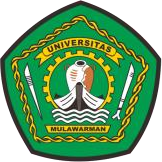 KEMENTERIAN PENDIDIKAN, KEBUDAYAAN, RISET DAN TEKNOLOGI UNIVERSITAS MULAWARMANFAKULTAS KEHUTANANPROGRAM STUDI KEHUTANAN PROGRAM SARJANAKEMENTERIAN PENDIDIKAN, KEBUDAYAAN, RISET DAN TEKNOLOGI UNIVERSITAS MULAWARMANFAKULTAS KEHUTANANPROGRAM STUDI KEHUTANAN PROGRAM SARJANAKEMENTERIAN PENDIDIKAN, KEBUDAYAAN, RISET DAN TEKNOLOGI UNIVERSITAS MULAWARMANFAKULTAS KEHUTANANPROGRAM STUDI KEHUTANAN PROGRAM SARJANANo. Dok: 01/RPSKEMENTERIAN PENDIDIKAN, KEBUDAYAAN, RISET DAN TEKNOLOGI UNIVERSITAS MULAWARMANFAKULTAS KEHUTANANPROGRAM STUDI KEHUTANAN PROGRAM SARJANAKEMENTERIAN PENDIDIKAN, KEBUDAYAAN, RISET DAN TEKNOLOGI UNIVERSITAS MULAWARMANFAKULTAS KEHUTANANPROGRAM STUDI KEHUTANAN PROGRAM SARJANAKEMENTERIAN PENDIDIKAN, KEBUDAYAAN, RISET DAN TEKNOLOGI UNIVERSITAS MULAWARMANFAKULTAS KEHUTANANPROGRAM STUDI KEHUTANAN PROGRAM SARJANATgl. Terbit: KEMENTERIAN PENDIDIKAN, KEBUDAYAAN, RISET DAN TEKNOLOGI UNIVERSITAS MULAWARMANFAKULTAS KEHUTANANPROGRAM STUDI KEHUTANAN PROGRAM SARJANAKEMENTERIAN PENDIDIKAN, KEBUDAYAAN, RISET DAN TEKNOLOGI UNIVERSITAS MULAWARMANFAKULTAS KEHUTANANPROGRAM STUDI KEHUTANAN PROGRAM SARJANAKEMENTERIAN PENDIDIKAN, KEBUDAYAAN, RISET DAN TEKNOLOGI UNIVERSITAS MULAWARMANFAKULTAS KEHUTANANPROGRAM STUDI KEHUTANAN PROGRAM SARJANANo. Revisi:KEMENTERIAN PENDIDIKAN, KEBUDAYAAN, RISET DAN TEKNOLOGI UNIVERSITAS MULAWARMANFAKULTAS KEHUTANANPROGRAM STUDI KEHUTANAN PROGRAM SARJANAKEMENTERIAN PENDIDIKAN, KEBUDAYAAN, RISET DAN TEKNOLOGI UNIVERSITAS MULAWARMANFAKULTAS KEHUTANANPROGRAM STUDI KEHUTANAN PROGRAM SARJANAKEMENTERIAN PENDIDIKAN, KEBUDAYAAN, RISET DAN TEKNOLOGI UNIVERSITAS MULAWARMANFAKULTAS KEHUTANANPROGRAM STUDI KEHUTANAN PROGRAM SARJANAHalaman:Disusun oleh: Disusun oleh: Divalidasi oleh: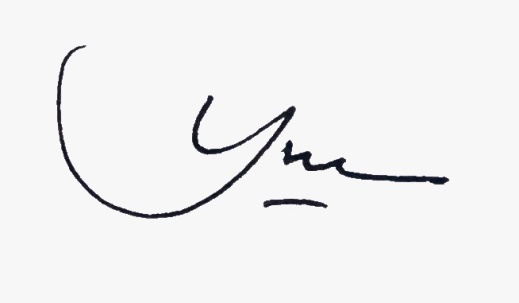 Disahkan oleh:Disahkan oleh:Koordinator Mata Kuliah Nama: NIP   : Koordinator Mata Kuliah Nama: NIP   : Koordinator Prodi:Nama: Dr.Hut. H. Yuliansyah, S.Hut., M.P.NIP   : 197407122002121001Wakil Dekan 1 Bid. Akademik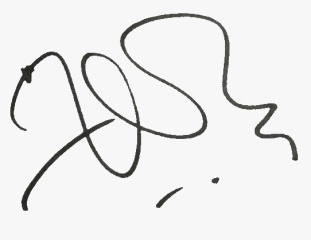 Nama: Prof. Dr.Harlinda Kuspradini, S.Hut, M.P.NIP    : 197504282001122001Wakil Dekan 1 Bid. AkademikNama: Prof. Dr.Harlinda Kuspradini, S.Hut, M.P.NIP    : 197504282001122001Pert Ke-/Tgl/DosenKemampuan Khusus/ Sub-CPMKIndikatorBahan KajianModel/ Metode PembelajaranPengalaman BelajarPenilaianPenilaianPenilaianRefPert Ke-/Tgl/DosenKemampuan Khusus/ Sub-CPMKIndikatorBahan KajianModel/ Metode PembelajaranPengalaman BelajarJenisKriteriaBobotRef1Mahasiswa mampu menjelaskan ruang lingkup pemanenan dan dampak pembukaan wilayah hutan (PWH) dan TPTIMampu menyatakan ruang lingkup pemanenan dan dampak pembukaan wilayah hutan (PWH) dan TPTIPengertian pemanenan hutan. Kegiatan pemanenan hutan  dalam TPTI. Ceramah, diskusi, tanya jawab via Daring sinkronus (zoom meeting/GM), Asinkronus via MOLSMahasiswa  menyimak penjelasan dan mendiskusikan konsep pemanenan hutan dan kegiatan TPTI secara umumMemberikan pertanyaan pada akhir kuliahKetepatan menjelaskan tentang pengertian pemanenan hutan dan posisinya pada tahapan-tahapan TPTI5%1, 2, 10, 112Mahasiswa mampu menjelaskan peran PWH dalam pengelolaan hutan lestariMampu menjelaskan peran PWH dalam pengelolaan hutan lestariPemahaman beberapa kegiatan dalam PWH untuk pengelolaan hutan lestariCeramah, diskusi, tanya jawab via Daring sinkronus (zoom meeting/GM), Asinkronus via MOLSMahasiswa  menyimak penjelasan dan mendiskusikan ruang lingkup PWHTest tertulis, uraian subyektifKetepatan  dan penguasaan dalam menjelaskan tentang PWH untuk hutan alam dan hutan tanaman10%2, 3, 4, 10, 113Mahasiswa menguasai rencana pengelolaan hutan dan PWHMampu memahami prinsip  rencana pengelolaan hutan dan PWH.Pemahaman rencana pengelolaan hutan dan PWH, rencana strategic, rencana operasional, rencana pemantauan, pemantauan dan evaluasi jaringan jalan hutanCeramah, diskusi, tanya jawab via Daring sinkronus (zoom meeting/GM), Asinkronus via MOLSMahasiswa  menyimak penjelasan dan mendiskusikan ruang lingkup kegiatan PWHTest tertulis, uraian subyektifMampu menganalisis rencana strategic, rencana operasional dan rencana pemantauan serta evaluasi jaringan jalan hutan.10%5, 7, 9, 10, 11, 12, 13, 14, 174Mahasiswa menguasai jaringan jalan hutanMampu menilai kegiatan jaringan jalan hutan, jenis-jenis jalan hutan dan basecampPemahaman jaringan jalan hutan, jenis-jenis jalan hutan, jenis basecampCeramah, diskusi, tanya jawab via Daring sinkronus (zoom meeting/GM), Asinkronus via MOLSMahasiswa  menyimak penjelasan dan mendiskusikan ruang lingkup kegiatan pemanenan secara konvensionalTest tertulis, uraian subyektif, mempelajari dari jurnal online, e-book onlineMampu menilai kegiatan jaringan jalan hutan, jenis-jenis jalan hutan, jenis base camp10%5, 7, 9, 10, 11, 12, 13, 14, 16,17, 20, 22, 35, 405Mahasiswa mampu menguasai klasifikasi jalan hutan Mampu menilai kegiatan Jalan umum, jalan utama, jalan cabang, jalan sarad dan alur sarad Pemahaman kegiatan Jalan umum, jalan utama, jalan cabang, jalan sarad dan alur saradCeramah, diskusi, tanya jawab via Daring sinkronus (zoom meeting/GM), Asinkronus via MOLSjalan hutan menurut fungsinya , menurut kualitasnya , berdasarkan bahan konstruksinya Test tertulis, uraian subyektif, mempelajari dari jurnal online, e-book onlineMampu merencanakan jalan hutan menurut fungsinya , menurut kualitasnya , berdasarkan bahan konstruksinya10%5, 7, 9, 10, 11, 12, 13, 14, 16,17, 18, 19, 6206Mahasiswa mampu menguasai standar teknis bangunan  dan jalan hutanMampu memahami  standar teknis bangunan  dan jalan hutanPedoman teknis pembangunan bangunan hutan, standar teknis jalan hutanCeramah, diskusi, tanya jawab via Daring sinkronus (zoom meeting/GM), Asinkronus via MOLSMahasiswa  menyimak penjelasan dan mendiskusikan standar teknis bangunan  dan jalan hutanTest tertulis, uraian subyektif, mempelajari dari jurnal online, e-book onlineMampu menguasai standard jalan hutan, spesifikasi jalan hutan, spesifikasi jari-jari belokan, profil melintang jalan hutan,  standar teknis jembatan, standar teknis gorong-gorong10%5, 7, 9, 10, 11, 12, 13, 14, 16,17, 18, 19, 20, 22, 237UTSUTSUTSUTSUTSUTSUTSUTSUTS9-10Mahasiswa mampu menjelaskan dan menguasai parameter PWHMampu menjelaskan dan menguasai parameter PWHTahapan PWHPeralatan PWHKerapatan jalan hutanSpasi jalan hutanJarak sarad rata-rata Ceramah, diskusi, tanya jawab via Daring sinkronus (zoom meeting/GM), Asinkronus via MOLSMahasiswa  menyimak penjelasan dan mendiskusikan tahapan PWH, peralatan yang digunakan, kerapatan jalan hutan, spasi jalan hutan dan jarak sarad rata-rata Test tertulis, uraian subyektif, mempelajari dari jurnal online, e-book onlineMampu menguasai tahapan PWH, peralatan yang digunakan, kerapatan jalan hutan, spasi jalan hutan dan jarak sarad rata-rata10%5, 7, 9, 10, 11, 12, 13, 14, 16,17, 18, 19, 20, 22, 2311-12Mahasiswa mampu menjelaskan dan menguasai tehnik-tehnik perencanaan PWH secara maunual dan Road EngMampu memahami arti derajat kerusakan dan mampu menghitiung derajat kerusakan pasca pemanenan Penggunaan metoda jangka dan Software Road Engineering dalam perencanaan jaringan jalan hutanCeramah, diskusi, tanya jawab via Daring sinkronus (zoom meeting/GM), Asinkronus via MOLSMahasiswa  mapu mengaplikasikan metoda jangka secara manua dan digitall, penampang melintang jalan, perhitungan volume galian dan timbunan Test tertulis, uraian subyektif, mempelajari dari jurnal online, e-book onlineMampu mengaplikasikan metoda jangka secara manua dan digitall, penampang melintang jalan, perhitungan volume galian dan timbunan10%5, 7, 9, 10, 11, 12, 13, 14, 16,17, 18, 19, 20,  22, 23, 24, 4113-14Mahasiswa mampu mengaplikasikan trase jalan di lapanganMampu memahami perencanaan dipeta kontur di lapangan, penentuan trase, peletakan polygon jalanPeletakan trase jalan, perhitungan jumlah galian dan timbunan, jari-jari belokanCeramah, diskusi, tanya jawab via Daring sinkronus (zoom meeting/GM), Asinkronus via MOLSMahasiswa  menyimak penjelasan tentang perencanaan dipeta kontur di lapangan, penentuan trase, peletakan polygon jalanTest tertulis, uraian subyektif, mempelajari dari jurnal online, e-book onlinePenguasaan dalamperencanaan dipeta kontur di lapangan, penentuan trase, peletakan polygon jalan10%5, 7, 9, 10, 11, 12, 13, 14, 16,17, 18, 19, 20, 22, 23, 2415Mahasiswa mampu menghitung dan menganalisis karakteristik jalan angkutanMenghitung dan menganalisis karakteristik jalan angkutanParameter trase jalanKurvigkeitWendel faktorZentriwingkelCeramah, diskusi, tanya jawab via Daring sinkronus (zoom meeting/GM), Asinkronus via MOLSMahasiswa  menyimak penjelasan dan mendiskuikan tentang  karakteristik  jalan angkutan, kurvigket, wendel faktor, zentriwingkelTest tertulis, uraian subyektif, mempelajari dari jurnal online, e-book onlineMampu menganalisis karakteristik  jalan angkutan, kurvigket, wendel faktor, zentriwingkel5%5, 7, 9, 10, 11, 12, 13, 14, 16,17, 18, 19, 22, 23, 2416UASUASUASUASUASUASUASUASUAS